Готовность к школе: Что мы не понимаем?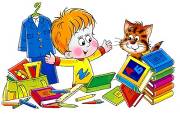 Весна — время особых хлопот в семьях будущих первоклассников. Обеспокоенные родители бегают от одной элитной гимназии к другой, что успеть записаться на собеседование или тестирование. И вот с малышом занимаются с утра до вечера, так что ему поиграть некогда. Даже время прогулок приходится сокращать. А школьный психолог вдруг огорошивает маму на приеме: «Ваш сын — замечательный малыш. Но к школе пока не готов. Лучше ему еще годик в детский сад походить». Мама, конечно в гневе «Насажали тут всяких липовых «специалистов»! Напридумывали глупостей! Да кто он такой, этот психолог, чтобы мне указывать? Ребенок и читает уже, и до ста считает, и домашний адрес знает. Даже прописи освоил. И он, видите ли, не готов! Что значит — не готов?»Действительно, что значит — «не готов»? Что, собственно, означает эта злополучная «готовность к школе», которая доставляет так много хлопот педагогам и заставляет так сильно нервничать родителей?У любого психологического понятия, как правило, есть своя история. Сейчас мы уже привыкли к сочетанию «готовность к школе». Но это довольно молодой термин. И проблема готовности к школе тоже очень молодая. А возникла проблема готовности в связи с экспериментами по обучению шестилеток. Пока дети шли в школу с семи или даже с восьми лет, никаких вопросов не возникало. Конечно, одни учились лучше, другие хуже. Но когда процесс обучения столкнулся с шестилетками, привычные, устоявшиеся методы работы вдруг потерпели фиаско. Более того, несостоятельными оказались прогнозы школьной успешности детей и привычные объяснения их неудач. Вот приходит симпатичный ребёнок из интеллигентной семьи. Воспитанный. Родители уделяют ему много внимания, развивают, как могут. Он и читает, и считает. Казалось бы, чего ещё хотеть от будущего первоклассника? Только учи его – и получится отличник. Так не получается! Казалось, что возникшие сложности решить можно: раз дети плохо учатся, значит, плохо готовы. А раз плохо готовы, нужно готовить лучше. К примеру с пяти лет. И под этим «лучше» опять понималось «читать, считать» и т. д. И опять ничего не получалось. Потому что нельзя ничего хорошего сделать с ребёнком с помощью механического снижения планки обучения, игнорируя законы его психологического развития.В чём же суть «готовности»?Готовность – это определённый уровень психического развития человека. Не набор некоторых умений и навыков, а целостное и довольно сложное образование. Существует непреложная логика личностного развития: человек не может в своём развитии перейти на новый этап, если он не пережил, не прожил полноценно этап предыдущий. Чтобы ребёнок из дошкольника превратился в школьника, он должен качественно измениться. У него должны развиться новые психические функции. Их невозможно развить заранее, потому что в дошкольном возрасте они отсутствуют. Что отличает ребёнка, готового к школе?Во-первых, такой ребёнок должен уметь видеть учебную задачу, принимать её. Д. Б. Эльконин так и говорил об этом: первый показатель готовности к школе – «приём учебной задачи». Когда учитель пытается объяснить детям смысл умножения на примере выложенной плитками кухни, а дети начинают задавать вопросы о цвете плитки, о магазине в котором плитку купили, о том, какая машина столько плитки привезла и т. п., это значит: они не могут принимать учебную задачу, не видят её. Почему? потому что они не готовы к школьному обучению.Во-вторых, ребёнок, готовый к школьному обучению, умеет выделять общий способ действия. Он способен охватить ситуацию целиком, её смысловую составляющую. Дошкольник же на его месте будет действовать формально. Третья составляющая готовности к школе – появление специфической самооценки. Проводилось исследование самооценки у дошкольников и младших школьников. Для этого использовался ряд сюжетных картинок. Например, на картинке изображалась горка. По ней на лыжах съезжает мальчик. А на следующей картинке этот мальчик лежит в сугробе, лыжи в разные стороны торчат. Или девочка поднимает ведро с водой. А на другой картинке ведро упало, вода разлилась. Детям задаётся вопрос: «Почему так вышло? В чём причина неудач?» Что отвечают дошкольники? Горка крутая, ведро тяжёлое. А школьники? Мальчик не очень хорошо умеет кататься на лыжах. Девочка недостаточно сильная, чтобы ведро поднять. Но мальчик, добавляют они, потренируется и научится съезжать. Девочка тоже подрастет, и обязательно с ведром будет справляться. О чём это свидетельствует? О разном подходе к жизни. Дошкольники ещё не выделяют себя из окружающей действительности в качестве субъектов деятельности. Местоимение «я» для них тотально: не я в конкретной деятельности, а «я» вообще, в целом. При таком взгляде на жизнь его не то, что первая двойка или тройка, его четвёрка убьет наповал. Ведь если «я» нарисовал не очень хорошо, значит – «я» плохой. Это значит – меня любить не будут.И, наконец, четвёртая составляющая: дошкольник живёт в игровом пространстве. Его интересует сюжет, но совершенно не интересует процессуальная сторона деятельности. Казалось бы, это парадокс: ведь дошкольник и мыслит-то, только что-нибудь делая. Но он не рефлектирует способы своей деятельности. Если задача у него не получается, дошкольник скажет: «А я как будто сделал!».Вот такие специфические составляющие школьной готовности.Теперь надо ответить на важный вопрос. Что означает этот диагноз: «ваш ребёнок не готов к школе»? Родитель с испугом прочитывает в этой формулировке нечто страшное: «Ваш ребёнок – недоразвитый». Или: «Ваш ребёнок – плохой». Но речь идёт о шестилетнем ребёнке. И констатируемая на данный момент неготовность к школьному обучению значит всего лишь то, что она значит. А именно то, что ребёнку с поступлением в школу надо повременить.